附件2资格复审地点、咨询电话及电子邮箱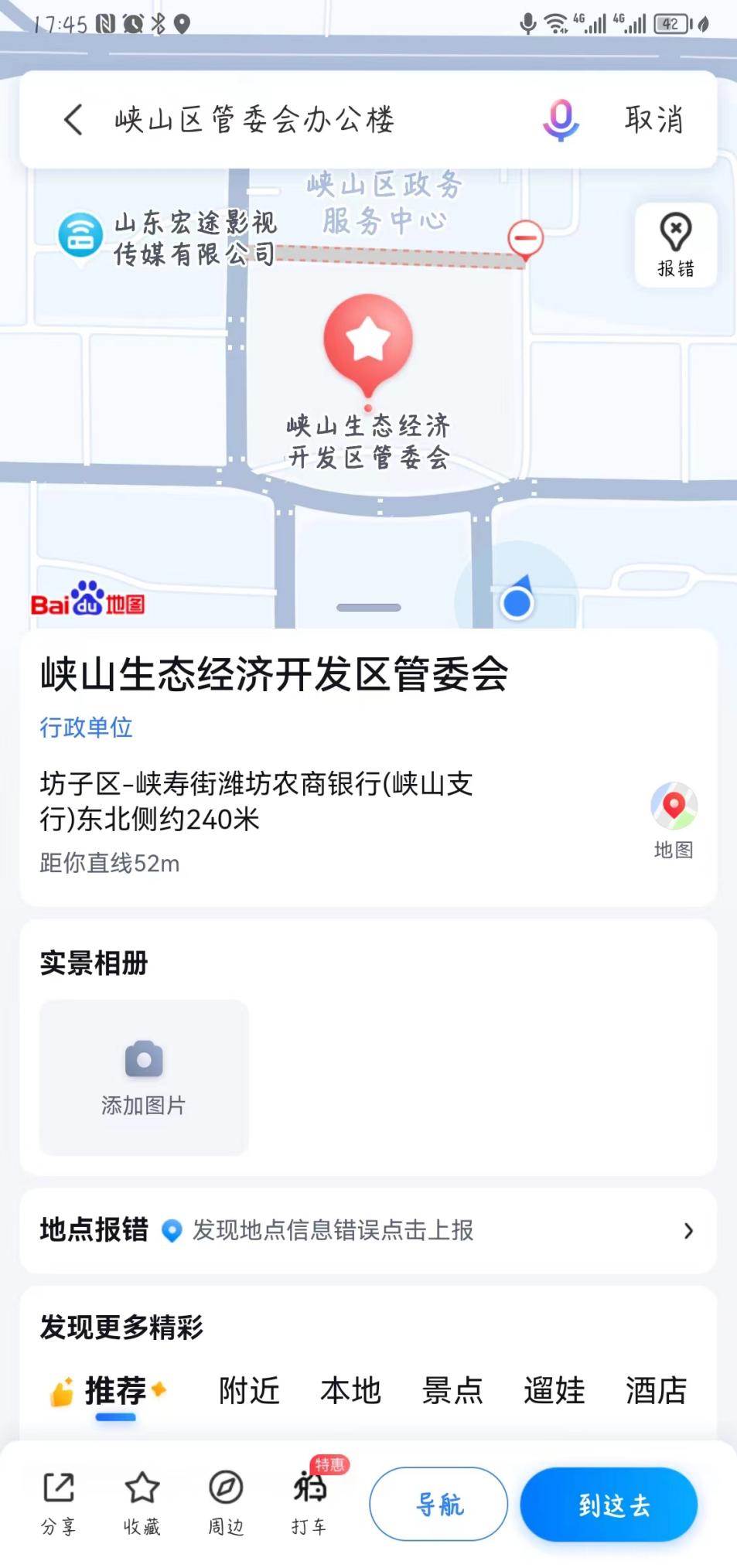 资格复审地点电子邮箱咨询电话潍坊峡山区管委会办公楼212会议室wfxsqgkzp@163.com0536-7739005,15264641026